สรุปสาระสำคัญในการประชุมกรมการพัฒนาชุมชน  ผ่านระบบ TV พช.ครั้งที่ 1 /2563วันพุธที่ 15 มกราคม 2562สำนักงานพัฒนาชุมชนอำเภอเมืองลำปาง								(ลงชื่อ).......................................							             (นางสาวจุฑามาศ  พรมผาม)                                                                                     ตำแหน่ง อาสาพัฒนา รุ่นที่ 71ภาพถ่ายในการรับฟังการประชุมกรมการพัฒนาชุมชน  ผ่านระบบ TV พช.ครั้งที่ 1 /2563วันพุธที่ 15 มกราคม 2562สำนักงานพัฒนาชุมชนอำเภอเมืองลำปาง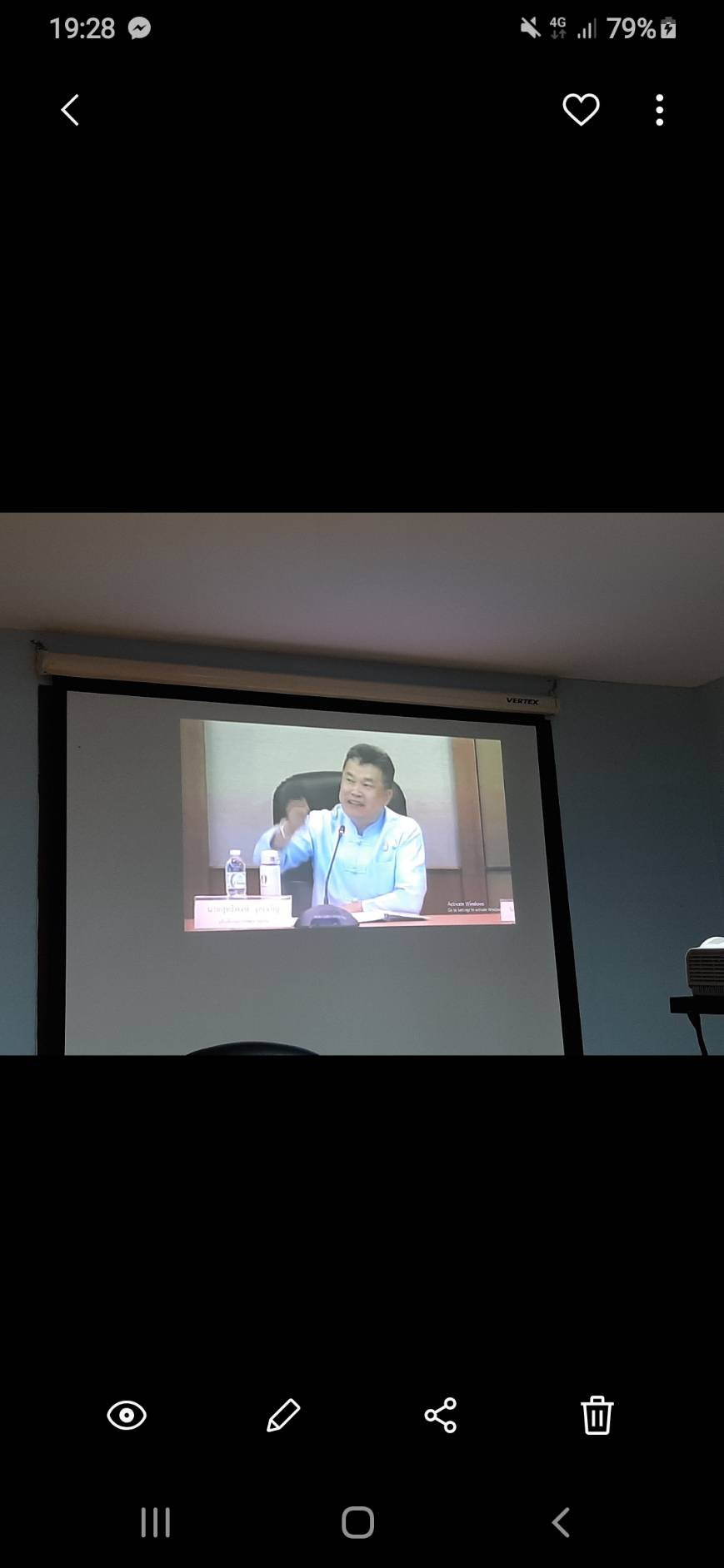 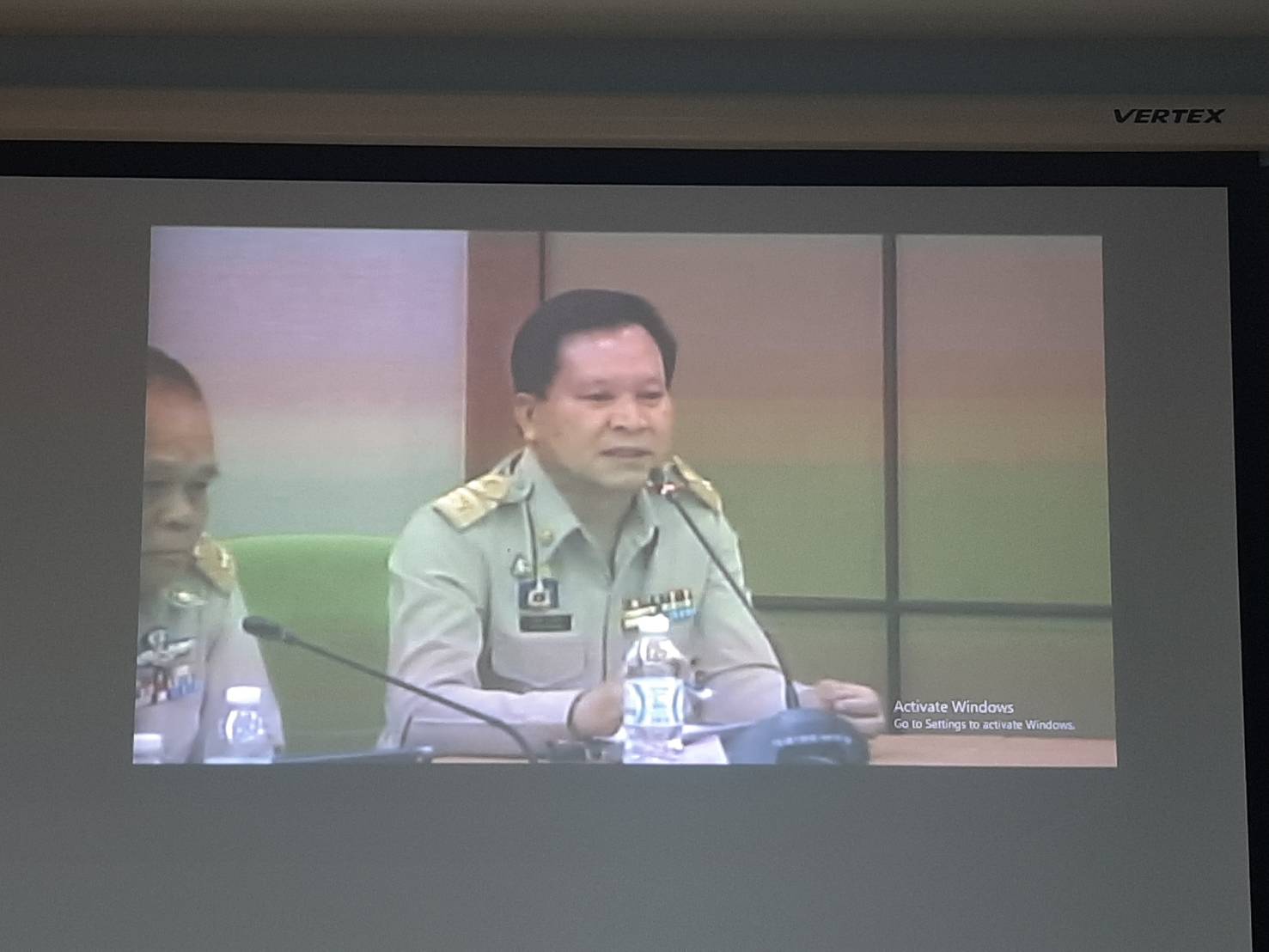 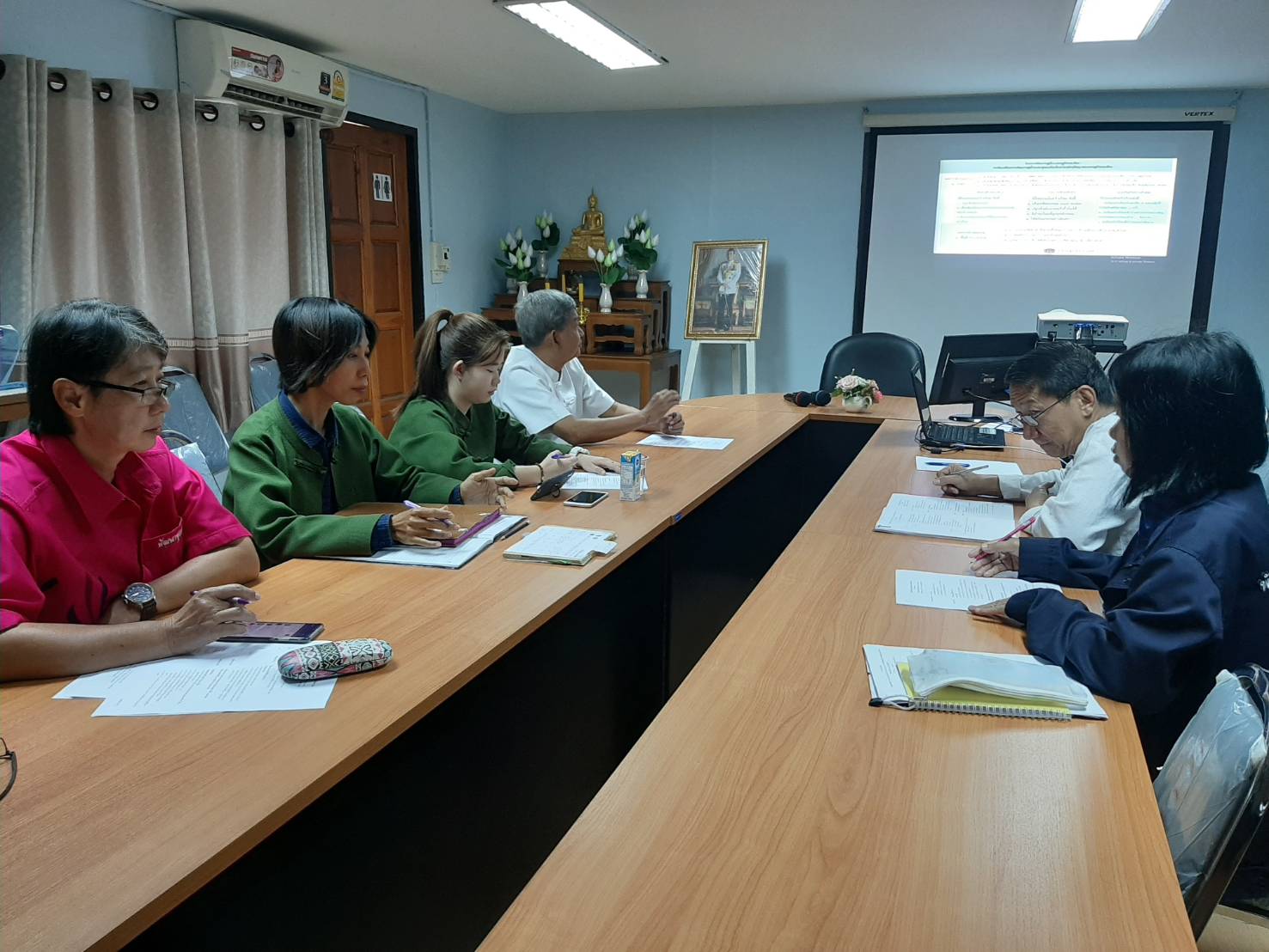 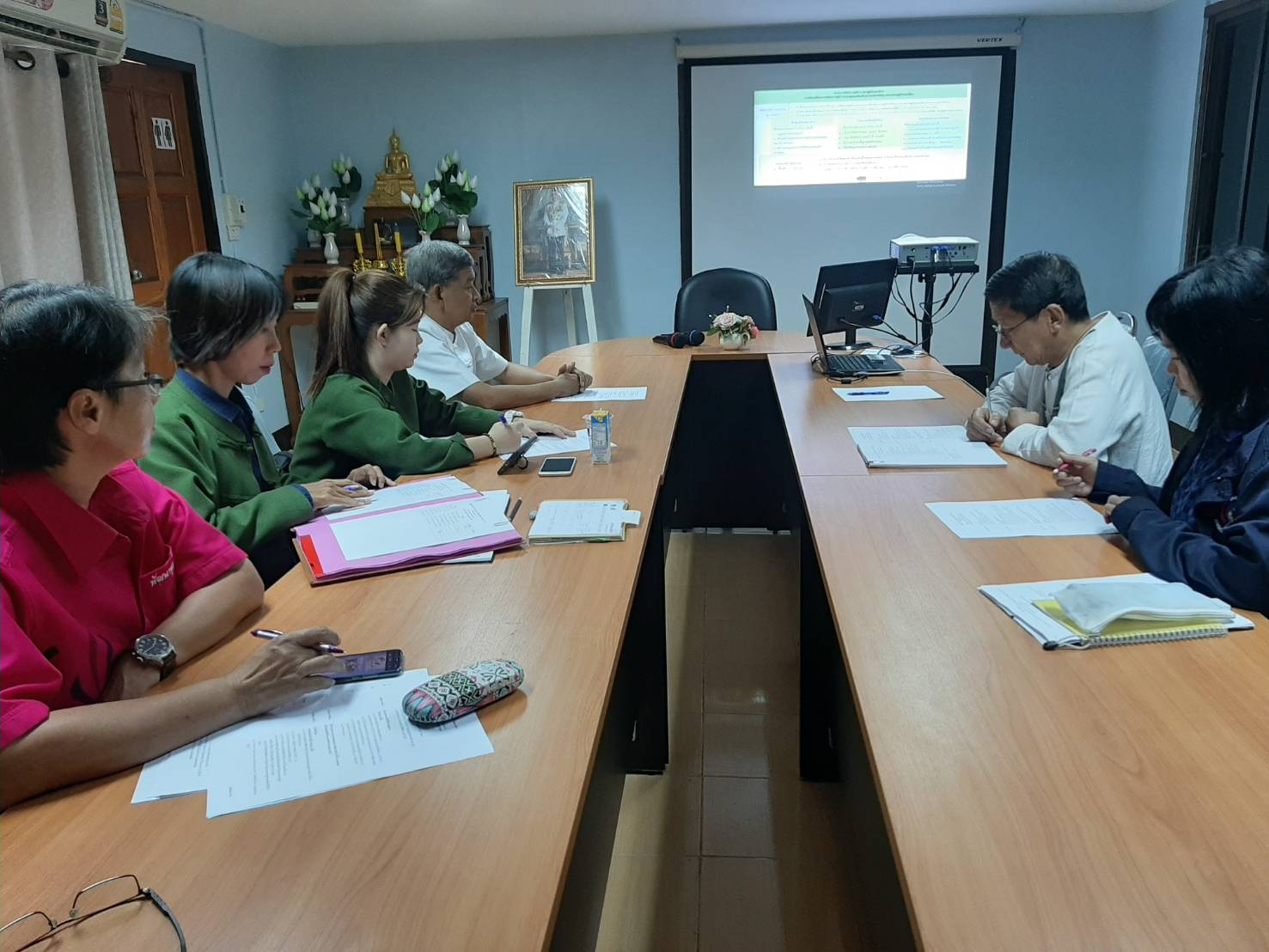 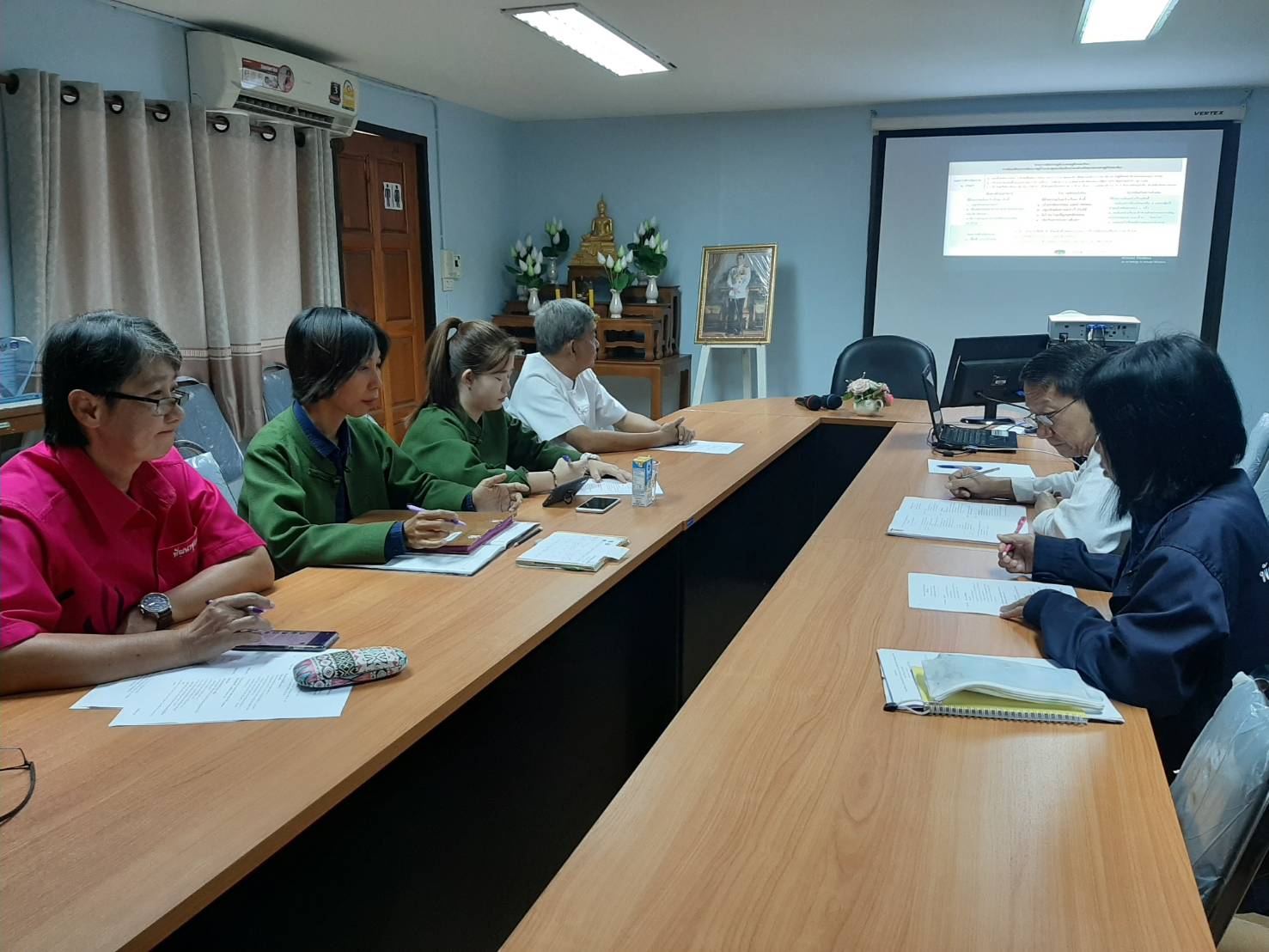 ที่ประเด็นข้อสั่งการหมายเหตุ1โครงการส่งเสริมการพัฒนาหมู่บ้านตามแนวปรัชญาของเศรษฐกิจพอเพียง ขั้นที่ 1 ระดับครัวเรือน    ผลการดำเนินงาน ขอความร่วมมือจังหวัดที่ดำเนินการให้รายงานกรมฯทุกวันที่ 25 ของทุกเดือน     จัดทำแอพพลิเคชั่น เพื่อรายงานผลออนไลน์ โดยออกแบบให้มีเนื้อหารายงาน วิธีการรายงาน และผลการดำเนินงาน มากกว่ารายงานผ่าน LINE กลุ่ม     จังหวัด/อำเภอจัดทำคำสั่งแต่งตั้งคณะกรรมการการขับเคลื่อนระดับจังหวัด อำเภอ และระดับตำบล2โครงการ “ ทีมผู้นำอาสาพัฒนาบ้านเกิด”    ให้จังหวัดดูแนวทางการขับเคลื่อนของกรมฯ    ประชาสัมพันธ์ให้ทราบถึงช่องทางการติดตามแผนงาน/ผลงาน ในระบบออนไลน์ และช่องทางการสื่อสาร/ประชาสัมพันธ์งาน ผ่าน แฟนเพจFacebook/LINE ให้ทราบทั่วถึง     ผลการดำเนินการเป็นอย่างไรให้แจ้งที่ประชุม แล้วแลกเปลี่ยนเรียนรู้ถึงวิธีการดำเนินงานที่สำเร็จ3โครงการนักการตลาดรุ่นใหม่เพื่อสังคม    พัฒนาการจังหวัด กับกับดูแลสร้างความเข้าใจมหาวิทยาลัยราชภัฏ (2 จังหวัด ต่อ 1 สถาบัน) และช่วยเชิญชวนให้ผู้ประกอบการ OTOP เข้าร่วมโครงการ      กลุ่มเป้าหมาย นักศึกษาชั้นปีที่ 2/3 โดยกำหนดเป็นหลักสูตรของมหาวิทยาลัยที่ประเด็นข้อสั่งการหมายเหตุ4โครงการสืบสาน อนุรักษ์ศิลป์ผ้าถิ่นไทย ดำรงไว้ในแผ่นดินผลการดำเนินโครงการเป็นอย่างไรให้สำรวจ รายได้เป็นอย่างไร และใส่กี่วันต่อสัปดาห์5โครงการพัฒนาหมู่บ้านและชุมชนท้องถิ่นตามหลักปรัชญาของเศรษฐกิจพอเพียง ขั้นที่ 2 (อาชีพ/กลุ่มอาชีพ) โคก หนอง นา โมเดล“ศูนย์การเรียนรู้ศาสตร์พระราชาน้อมนำปรัชญาของเศรษฐกิจพอเพียงสู่วิถีชีวิต”    จังหวัดที่มีผลการดำเนินงานให้เผยแพร่เป็นคลิปที่สามารถดูได้    ดำเนินการตามห้วงระยะเวลาที่กำหนด 6โครงการ “Smart Survey Smart Data System” โดยจัดเก็บผ่าน Smartphoneเตรียมความพร้อมเพื่อดำเนินการตามห้วงระยะเวลาที่กำหนด